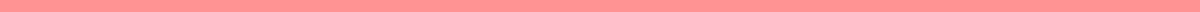 Essay For College StudentsIn the vibrant tapestry of college life, diversity stands as a pivotal thread, weaving together a richer, more profound educational experience. The college campus, a melting pot of cultures, beliefs, and ideas, mirrors the broader global community, presenting an unparalleled opportunity for growth and learning. This essay delves into the significance of embracing diversity within the college setting, arguing that it not only enhances personal development but also deepens cultural understanding and equips students for the demands of a globalized workforce.At the heart of the college experience is the journey of personal growth and development. Encountering and engaging with diverse perspectives challenges students to question preconceived notions and to think critically about complex issues. This exposure to a myriad of viewpoints fosters empathy and open-mindedness, traits indispensable in today's world. Moreover, navigating through this diversity strengthens adaptability and resilience, preparing students to face life's challenges with grace and understanding.Beyond personal growth, embracing diversity cultivates a profound appreciation for the rich tapestry of cultures that make up our world. Interactions with individuals from various backgrounds offer invaluable insights into different ways of life, promoting a culture of mutual respect and understanding. This enhanced cultural awareness is crucial in dismantling stereotypes and building a more inclusive community, both on and off-campus.Furthermore, the global workforce of today prizes diversity and cultural competence above many other skills. Students who actively engage with diverse groups during their college years emerge as more attractive candidates in the job market. They possess the ability to collaborate effectively with people of different backgrounds, an essential skill in the increasingly interconnected global economy. Thus, a college environment that champions diversity not only enriches the educational journey but also positions students for professional success.In conclusion, the benefits of embracing diversity in college extend far beyond academic achievement. It molds individuals who are empathetic, culturally aware, and professionally adept, ready to contribute positively to society. As colleges continue to foster inclusivity, they not only enhance the educational landscape but also pave the way for a future that celebrates and thrives on diversity. By learning from and with each other, students discover the boundless potential of human collaboration and creativity, setting the stage for a more inclusive, understanding world.